DAFTAR RIWAYAT HIDUPBahwa yang bertanda tangan dibawah ini :			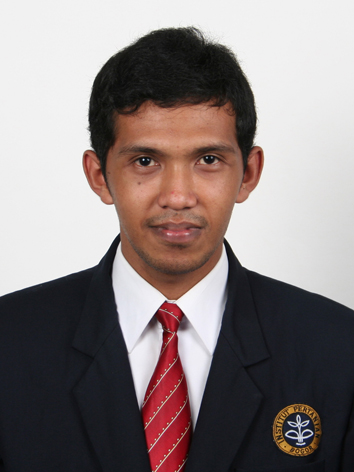 	Nama		:   Ega Satria Anugrah, A.Md.	Umur		:   25 Tahun	Tanggal lahir	:   Lopok, 2 Oktober 1988	Agama 		:   Islam	Alamat		:   Dusun Kemang Kuning, Desa Lopok,    Kec.Lopok, Kab. Sumbawa (84318)	No.Hp		:   087770099738Menerangkan sesungguhnya, PENDIDIKAN1.	Tamatan  SDN 2 Sumbawa Besar  2000/2001 (BERIJAZAH)2.	Tamatan  SMPN 1 Sumbawa Besar  2003/2004 (BERIJAZAH)3.	Tamatan  SMAN 1 Sumbawa Besar  2006/2007 (BERIJAZAH)4.	Lulusan Program Keahlian Manajemen Informatika, Program Diploma IIIInstitut Pertanian Bogor  2009/2010 (BERIJAZAH)PENGALAMAN KERJA     PT. Dana Suasa Consultant (Januari 2011 – Oktober 2011)     PT.Jaya Konstruksi MP, Tbk. (Mei 2012 – Oktober 2013)PKP 1022 Proyek Jl.PAL IV Km 70-01 PKP 1021 Proyek Jl.Sp.Negara Batas Kota – SumbawaPKP 1050 Proyek Jl.Kartini CSDemikian daftar riwayat hidup ini saya buat dengan sebenarnya.								Sumbawa Besar, 18 Mei 2014								    Saya yang bersangkutan, (Ega Satria Anugrah, A.Md)